Кинологический центр «Надодог»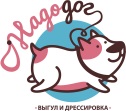 117 587, Москва, Варшавское шоссе, 125с1+7 495 135 2432www.nadodog.runadodog@mail.ru Договор на оказание услуг по передержке животных No__________Москва «_____»__________ 20_______ г.ООО «Зоостатус», именуемое в дальнейшем «Исполнитель», в лице Генерального директора Тарасова М.А., действующего на основании Устава с одной стороны, и владелец животного, именуемый в дальнейшем «Заказчик» с другой стороны (ФИО) ____________________________________________________________________________________________________________________Паспортные данные: серия_____________ No______________________ код подразделения____________Выдан____________________________ _______________________________________________________________________________________________ Дата выдачи_________________Зарегистрированный по адресу_________________________________________________________________________________________________Адрес проживания:___________________________________________________________________________________________________________Контактные телефоны__________________________________________  e-mail__________________________________, заключили договор о нижеследующем: Исполнитель оказывает на возмездной основе по своему профилю деятельности передержку животного, которое принадлежит Заказчику. Расчёт стоимости передержки и дополнительных услуг представлен в Приложении 2.No индивидуальной медицинской карты животного в ООО «Зоостатус»_______________Вид животного__________________Порода_______________________________________________________Кличка_______________________________________________________,Пол_____Возраст_______,Масса______,No Чипа___________________.а Заказчик обязуется своевременно оплачивать стоимость предоставляемых услуг, согласно действующему прейскуранту цен. 2. ОБЯЗАННОСТИ СТОРОН.2.1. Заказчик обязан:2.1.1. Предоставить полную информацию о рационе, моционе и специфических особенностях животного.2.1.2. Предоставить максимально подробную информацию о заболеваниях животного (если такие имеются), анамнез, в том числе индивидуальную непереносимость определенных лекарств и пищи.2.1.3. Предоставить контактные телефоны и адреса лиц, которые в случае, когда невозможно связаться с Заказчиком, смогут выполнить обязательства Заказчика.2.1.4. Осуществить авансовым платежом 100% предоплату за услуги, оговоренные с администрацией гостиницы и зафиксированные в Приложении в день поступления животного.2.1.5. При помещении животного в гостиницу Заказчик обязан подписать Информированное согласие на госпитализацию содержащее согласие/отказ на проведение реанимационных мероприятий в случае возникновения неотложных состояний/экстренной необходимости.2.1.6. Произвести окончательный расчет за пребывание животного в гостинице в день выписки животного из гостиницы. Оплатить расходы, если таковые имели место быть:2.1.6.1. За необходимую календарную обработку от экзо-паразитов (клещей и блох), в случае окончания срока действия имеющейся;2.1.6.2. За лечение собаки, в случае возникновения вирусного заболевания, инкубационный период которого, не позволил диагностировать данное заболевание на момент приёма собаки на передержку;2.1.6.3. На лечение собаки, в случае обострения хронического или наследственного заболеваний;2.1.6.4. За необходимые расходы связанные с лечением, диагностикой, заключениями вет. специалистов, лабораторные исследования, мед. анализы, ветеринарные и мед. препараты;2.1.6.5. Оплатить прочие разумные расходы понесённые гостиницей на содержание собаки. 2.1.7. В случае если у Заказчика образовалась задолженность за выполненные услуги, Заказчик обязан написать расписку об имеющейся задолженности перед Исполнителем, и понимает, что Исполнитель на свое усмотрение может выписать животное. Исполнитель оставляет за собой право обратиться в суд для взыскания задолженности с Заказчика.2.1.8. Заказчик обязуется забрать животное в срок, который обозначен в договоре, либо продлить срок пребывания животного в гостинице внеся 100% предоплату за дополнительные дни. 2.2. Исполнитель обязан:2.2.1. Исполнитель обязуется обеспечить качественный уход за животным согласно нормам содержания животных в городе Москва, рекомендациям Заказчика и составленному индивидуальному плану дополнительных услуг, который может включать услуги по дрессировке, хендлингу, фитнесу в бассейне и на беговой дорожке и проч. Индивидуальный план и все условия передержки зафиксированы в Приложениях к договору. 2.2.2. Исполнитель обязуется осуществлять медицинский надзор за животным в гостинице и в случае необходимости оказывать медицинскую помощь. В случае возникших проблем со здоровьем собаки, оперативно сообщить «Заказчику» или его Доверенному лицу о возникших проблемах. Оказывать необходимую медицинскую помощь при подозрении на заболевание, травмах или в других непредвиденных случаях. Оказать собаке необходимое лечение в гостинице или в стационаре, по согласованию с «Заказчиком» или без согласования, если связаться с ним, либо с его Доверенным лицом не представляется возможным.2.2.3. Извещать Заказчика о состоянии животного и его самочувствии в устной или письменной форме (по адресу электронной почты, по факсу или другим контактам, указанным в договоре).2.2.4. В случае неявки «Заказчика» или его Доверенного лица, отсутствия информации от них и невозможности связаться с ними по оговоренным контактным номерам, «Исполнитель» обязуется содержать собаку в течении 5 дней с момента окончания срока действия данного Договора. По истечению этого срока он вправе принять меры по устройству собаки новому владельцу или в приют для животных.2.2.5. В случае болезни или гибели собаки в результате механических травм возместить стоимость лечения или стоимость животного в течение 1 месяца.2.2.6. В случае расторжения Договора по вине «Исполнителя» выплатить «Заказчику» всю сумму, полученную на момент заключения Договора. Расторжение Договора по вине «Исполнителя» возможно при нарушении «Исполнителем» любого из пунктов раздела «Обязательства сторон», остальные причины считать недействительными.3. ПРАВА СТОРОН.3.1. Исполнитель имеет право:3.1.1. Потребовать у Заказчика досрочно забрать животное из гостиницы или не принимать в гостиницу при следующих обстоятельствах:- обнаружение у животного инфекционного заболевания; - отсутствия документов, подтверждающих наличие вакцинации у животного;- когда невозможны манипуляции с животным вследствие агрессии животного в отношении персонала гостиницы;- если Заказчик не оплатил вовремя и в полном объеме гостиницу и предоставляемые гостиницей услуги.3.2. Заказчик имеет право:3.2.1. Досрочно расторгнуть Договор и забрать животное, при этом оплатив все услуги, оказанные на момент его расторжения, и стоимость оказанных по факту дополнительных услуг. 3.2.2. Интересоваться состоянием животного и посещать его в период времени, оговоренный в Памятке для владельцев животных. (Приложение 3).4. ДОПОЛНИТЕЛЬНЫЕ УСЛОВИЯ:4.1 Животное оставляемое на передержку:4.1.1. Должно быть здорово: не иметь вирусных и заразных кожных заболеваний.4.1.2. Должно иметь действующую сезонную обработку эффективными препаратами от экзо-паразитов (клещей и блох). Данные по обработке обязательно указываются в Приложении.4.1.3. Должно иметь ветеринарный паспорт с отметками о сделанных прививках (на данный возрастной период животного).4.1.4. Должно иметь обязательные прививки от вирусных заболеваний.4.1.5. Может иметь свои вещи (подстилку, игрушки, миски, лакомства, средства для ухода за шерстью, глазами, лапами, витамины и минеральные добавки к кормам.)4.2. Заказчик обеспечивает кормом животное на всё время пребывания животного в гостинице.5. ОПЛАТА УСЛУГ.5.1. Заказчик оплачивает услуги гостиницы по Прейскуранту, утверждённому Исполнителем.5.2. Заказчик оплачивает 100% предварительную стоимость оговоренных гостиничных и дополнительных услуг.5.5. Стоимость услуг может быть увеличена или уменьшена в зависимости от изменения объёма оказываемых животному услуг как по согласованию с Заказчиком, так и в соответствии с подписанным Информированным согласием. 5.6. Окончательный расчет производится в день выписки животного из гостиницы при предъявлении Заказчиком паспорта и квитанций/чека о предварительной оплате за оказанные услуги. Если стоимость услуг меньше внесенного аванса, то остаток денежных средств возвращается заказчику. Если стоимость оказанных услуг больше внесенного аванса, то Исполнитель делает перерасчет на увеличенную стоимость услуг.5.7. В случае нарушения Заказчиком условий оплаты, предусмотренных настоящим разделом, Заказчик выплачивает Исполнителю проценты в размере действующей ставки рефинансирования на день оплаты в соответствии со ст. 395 ГК РФ от общей суммы задолженности за каждый день просрочки. 6. ЗАКЛЮЧИТЕЛЬНЫЕ ПОЛОЖЕНИЯ.6.1. Настоящий договор может быть изменен, либо досрочно расторгнут по обоюдному согласию Сторон, оформленному в письменной форме и подписанному обеими Сторонами. 6.2. Настоящий Договор может быть расторгнут по инициативе любой из Сторон в соответствии с законодательством РФ, при этом стоимость услуг оплачивается Заказчиком в соответствии с фактическим объемом оказанных услуг.6.3. Стороны обязуются незамедлительно извещать друг друга обо всех изменениях, связанных с исполнением настоящего Договора.6.4. При изменении цен в Прейскуранте Исполнителем оплата услуг осуществляется Заказчиком по Прейскуранту, действующему на день подписания настоящего Договора.6.5. Все приложения, дополнения и иные изменения к настоящему Договору являются его неотъемлемой частью и имеют юридическую силу, если они совершены в письменной форме и подписаны обеими Сторонами.6.6. В случае возникновения разногласий по настоящему Договору Стороны решают их путем мирных переговоров. При невозможности решить спорный вопрос путем договоренностей спор решается в соответствии с законодательством РФ.6.7. Настоящий Договор вступает в силу с момента поступления животного в гостиницу ООО «Зоостатус» и действует до окончания срока содержания животного в гостинице.6.8. Настоящее Дополнительное соглашение составлено в двух экземплярах, имеющих равную юридическую силу, по одному для каждой из Сторон.7. АДРЕС ДОВЕРЕННОГО ЛИЦА СО СТОРОНЫ ЗАКАЗЧИКА, уполномоченного принимать решения, касающиеся животного в случае, когда невозможно связаться с Заказчиком:ФИО_________________________________________________________паспортные данные: серия_________No____________код подр________ выдан________________________________________________________________________________________________ дата выдачи__________, проживающий по адресу:_____________________________________________________________________________________________________,контактный телефон:___________________________________________,_____________________________________________________________.8. АДРЕСА МЕСТО НАХОЖДЕНИЯ, БАНКОВСКИЕ РЕКВИЗИТЫ И ПОДПИСИ СТОРОН.«Исполнитель»ООО «Зоостатус»Россия, код страны-643ИНН 7715999665КПП 771501001ОГРН 1147746423439ОКВЭД 85.20Р/с 40702810800000105260в ВТБ 24 (ЗАО)К/с 30101810100000000716БИК 044525716 Юридический адрес:127276,г. Москва, Ботаническая ул., д. 29, корпус 3Фактический адрес: 127276, г. Москва, Варшавское шоссе, д.125, к.1Тел.: (499) 372-27- 37E-mail: info@zoostatus.ruГенеральный директор Тарасов М. А._____________________________«Заказчик»ФИО:_________________________________________________________Подпись Заказчика_____________________________________________ПРИЛОЖЕНИЕ 1.Карточка на собаку Дата поступления _______________, дата возврата _______________,срок пребывания ___________________Условия содержания ___________________________________________Кличка ________________________________, домашняя _____________Порода ______________________________________, пол (кобель, сука), окрас ________________________________________________________Возраст (полный) ____________, клеймо _________________, родословная № ________________________Наличие ветеринарного паспорта ____, последнее посещение ветеринарного врача _______________________Причина _____________________________________________________Дата последней прививки ___________, вакцина___________________Дата дегельминтизации ____________, препарат___________________Перенесенные операции _______________________________________, дата____________Перенесенные заболевания ____________________________________, дата ____________Осложнения _________________________________________________,Хронические заболевания______________________________________,Аллергии____________________________________________________.Развязан(а) _____, дата последней пустовки или щенения ___________Предполагаемая дата очередной пустовки или щенения______________Описание собаки (особые приметы) ______________________________Опыт разлуки с хозяином _______________________________________Особенности характера _________________________________________Что любит ____________________________________________________Чего не любит _________________________________________________Любимые игрушки, занятия, игры ______________________________________________________________________________________________Наличие дрессировки ___________________________________________ общая, специальная, другое _____________________________________Знает команды ______________________________________________________________________________________________________________Отношение к людям ____________________________________________Отношение к собакам __________________________________________Знает: поводок, намордник, ошейник, шлейка, недоуздок (подчеркнуть)Отношение ___________________________________________________Вредные привычки ____________________________________________Количество прогулок в сутки ______, время _______________________, продолжительность ____________________________________________Особенности __________________________________________________Количество кормлений в сутки _____, время ______________________, особенности __________________________________________________Привычный рацион ____________________________________________Диета ________________________________________________________Особые пожелания___________________________________________________________________________________________________________ПРИЛОЖЕНИЕ 2ОПЛАТА ГОСТИНИЦЫ:Размер животного (вид, масса)_________________________________Срок передержки_____________________________________________Сумма передержки____________________________________________ДОПОЛНИТЕЛЬНЫЕ ПЛАТНЫЕ УСЛУГИ:Дрессировка.Норматив____________________________________________Количество занятий___________________________________Стоимость___________________________________________Дополнения______________________________________________________________________________________________Бассейн.Количество занятий___________________________________Стоимость___________________________________________Дополнения______________________________________________________________________________________________Фитнес-тренинг (беговая дорожка, фитболлы).Количество занятий___________________________________Стоимость___________________________________________Дополнения______________________________________________________________________________________________Хендлинг.Количество занятий___________________________________Стоимость___________________________________________Дополнения______________________________________________________________________________________________Дополнительная прогулка.Количество прогулок____________________________________________Стоимость___________________________________________Дополнения______________________________________________________________________________________________Медицинский уход.Манипуляции_________________________________________Стоимость___________________________________________Дополнения__________________________________________Няня для собаки.Количество часов в день_______________________________Количество дней______________________________________Стоимость___________________________________________Дополнения______________________________________________________________________________________________Итого стоимость передержки с дополнительными услугами за указанный период____________________________________________________________________________________________________________Дата______________________                                                        Подпись/расшифровка Заказчика______________________________________________________________________________________________